VÅRMÖTE SFFF 2023Umeå 29-30 Mars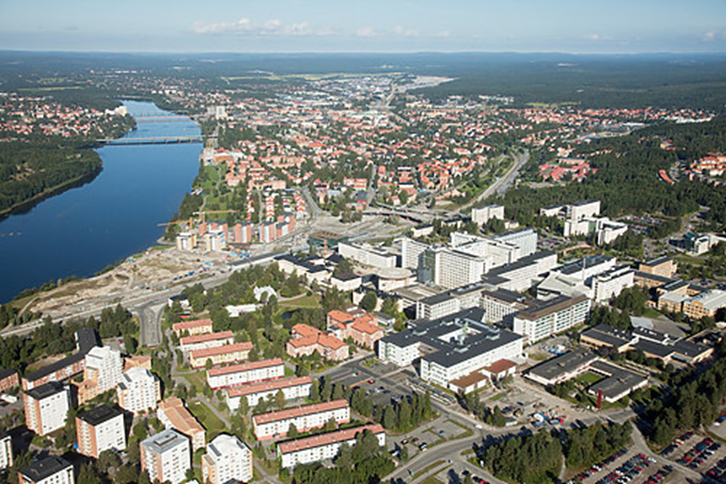 Välkommen till svensk förening för flödescytometris årsmöte som i år arrangeras tillsammans med Klinisk Patologi, Laboratoriemedicin Umeå på Norrlands Universitetssjukhus, 29-30 mars 2023. Årsmötet är en 2 dagars konferens för intresserade och aktiva inom flödescytometri. Konferensen är ett exklusivt tillfälle för såväl forskare som praktiskt verksamma från hela Sverige att tillsammans öka kunskapen på området.I år har konferensen ett särskilt fokus på MRD samt flödescytometriskt användning inom forskningsvärlden. Merparten av föreläsningarna kommer att ske på engelska.Endast 3100:- per person för fullt deltagande med föreläsningar, fikor, luncher och kvällsmiddag och sociala aktiviteter under de 2 dagarna. För mer information - Vänligen besöka hemsidan www.sfff.seEller skicka email till  SFFF2023@regionvasterbotten.seSista anmälningsdatum är 20230226 Vi ser fram emot ert deltagande. Varmt välkommanSvenskförening för flödescytometri i samarbete med Klinisk Patologi, Laboratoriemedicin UmeåAnmälningsformulär- SFFF Årsmöte 2023__________________________________________________________________________________29-30 Mars -Umeå Universitetssjukhus Observera att anmälan är bindandeVi återkommer med en e-postbekräftelse när din anmälan blivit registrerad, normalt inom 24h. Genom att skicka in din anmälan till oss godkänner du nedanstående villkor. Skicka din anmälan via e-post till SFFF2023@regionvasterbotten.seBetalningsvillkor: 30 dagar mot faktura. Faktura skickas löpande vid nyanmälningar under 2023. Vid förfallen fakturatillkommer en påminnelseavgift om 200 kr. Eventuell avbokning kan ske fram till och med den 230227 Vid allaavbokningar debiteras en expeditionsavgift på 500 kr. Vid avbokning efter 230227 debiteras hela avgiften. Denpersonliga konferensbiljetten kan överlåtas till annan person från samma arbetsplats/klinik.Vi ber tacksamt om hjälp med att sprida information om mötet till fler som kan tänkas varaintresserade av flödescytometri. Bifogat finns en medföljande flyer och program som vi skulle bli gladaom du kunde sätta upp på arbetsplatsen.Preliminary Program SFFF 2023Onsdag 29:e MarsPreliminary Program SFFF 2022Torsdag 30:e MarsPersonuppgifterFörnamnEfternamnArbetsplats/LärosäteAffiliation (denna text används på din namnbricka)E-postMobiltelefonFaktura uppgifterMottagare/Organisation/Företag/BoxReferensnummer/KostnadsställeGatuadressPostnummerOrtÖvriga Upplysningar (ex allergier specialkost)Övriga Upplysningar (ex allergier specialkost)TimeActivity9:30-10:30Registration and Coffee10:30-10:40Introduction and Welcome10:40-11:25Marie Christine Bené, MPAL and Flow Cytometry11:25-12:00 Anna PorwitErythropoiesis in MDS12:00-13:00Lunch13:00-13:45Mats Ehinger, Flow Cytometry of T-Cell Lymphoma13:45-14:15Monika Klimkowska, Myeloma MRD14:15-14:45Coffee break14:45-15:30Årsmöte Svensk förening för flödescytometri14:45-15:30Åsa ThulinCLL MRD16:00-16:30Magnus HultdinALL MRD16:30-17:00FöretagspresentationerMiddag och aktivtetTimeActivity08:30-9:15Kristina Lejon, The role of B cells in Type 1 diabetes development of the NOD mouse09:15-9:45Anders SjöstedtMemory T-cell populations after vaccination09:45-10:15Coffee10:15-10:45 Cederic PattheyFACS-RNA sequencing with intracellular epitopes: applications in evolution, development and disease10:45-11:30Andy DernstedtAssessing the life cycle of immune cells with flow cytometry11:30-12:00Företagspresentationer12:00-13:00Lunch13:00-13:30Företagspresentationer13:30-14:00Aftab NadeemBacterial secretory molecules and their role in host pathogenesis          14:00-14:20Kerstin SeierHow we use flow cytometry to improve viral pseudotype production   14:20-14:30Endning remark 14:30-16:00Coffee and time for study visit at Klinisk Patologi and Flow@mi